/AC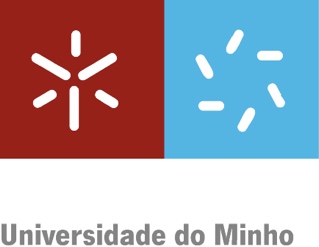 Escola de CiênciasEscola de CiênciasEscola de CiênciasEscola de CiênciasEscola de CiênciasEscola de CiênciasEscola de CiênciasEscola de CiênciasCampus de Gualtar4710-057 Braga – PCampus de Gualtar4710-057 Braga – Ptel.: +351 253 604 390fax: +351 253 604 398sec@ecum.uminho.ptExmo. SenhorPresidente do Conselho CientíficoCampus de GualtarBragaExmo. SenhorPresidente do Conselho CientíficoCampus de GualtarBragaExmo. SenhorPresidente do Conselho CientíficoCampus de GualtarBragaExmo. SenhorPresidente do Conselho CientíficoCampus de GualtarBragaExmo. SenhorPresidente do Conselho CientíficoCampus de GualtarBragaExmo. SenhorPresidente do Conselho CientíficoCampus de GualtarBragaExmo. SenhorPresidente do Conselho CientíficoCampus de GualtarBraga202.../.…/….202.../.…/….202.../.…/….202.../.…/….Assunto:Justificação para a inclusão de dois orientadores no trabalho de Dissertação de MestradoAssunto:Justificação para a inclusão de dois orientadores no trabalho de Dissertação de Mestrado(Nome e filiação do orientador/a), orientador/a do/a aluno/a (…), do Mestrado em (…), vem por este meio, declarar que a inclusão do/a orientador/a (nome e filiação) para a dissertação intitulada (…), (Ex: justifica-se pelo facto de / é essencial) …________________________Assinatura(Nome e filiação do orientador/a), orientador/a do/a aluno/a (…), do Mestrado em (…), vem por este meio, declarar que a inclusão do/a orientador/a (nome e filiação) para a dissertação intitulada (…), (Ex: justifica-se pelo facto de / é essencial) …________________________Assinatura(Nome e filiação do orientador/a), orientador/a do/a aluno/a (…), do Mestrado em (…), vem por este meio, declarar que a inclusão do/a orientador/a (nome e filiação) para a dissertação intitulada (…), (Ex: justifica-se pelo facto de / é essencial) …________________________Assinatura(Nome e filiação do orientador/a), orientador/a do/a aluno/a (…), do Mestrado em (…), vem por este meio, declarar que a inclusão do/a orientador/a (nome e filiação) para a dissertação intitulada (…), (Ex: justifica-se pelo facto de / é essencial) …________________________Assinatura(Nome e filiação do orientador/a), orientador/a do/a aluno/a (…), do Mestrado em (…), vem por este meio, declarar que a inclusão do/a orientador/a (nome e filiação) para a dissertação intitulada (…), (Ex: justifica-se pelo facto de / é essencial) …________________________Assinatura(Nome e filiação do orientador/a), orientador/a do/a aluno/a (…), do Mestrado em (…), vem por este meio, declarar que a inclusão do/a orientador/a (nome e filiação) para a dissertação intitulada (…), (Ex: justifica-se pelo facto de / é essencial) …________________________Assinatura(Nome e filiação do orientador/a), orientador/a do/a aluno/a (…), do Mestrado em (…), vem por este meio, declarar que a inclusão do/a orientador/a (nome e filiação) para a dissertação intitulada (…), (Ex: justifica-se pelo facto de / é essencial) …________________________Assinatura(Nome e filiação do orientador/a), orientador/a do/a aluno/a (…), do Mestrado em (…), vem por este meio, declarar que a inclusão do/a orientador/a (nome e filiação) para a dissertação intitulada (…), (Ex: justifica-se pelo facto de / é essencial) …________________________Assinatura(Nome e filiação do orientador/a), orientador/a do/a aluno/a (…), do Mestrado em (…), vem por este meio, declarar que a inclusão do/a orientador/a (nome e filiação) para a dissertação intitulada (…), (Ex: justifica-se pelo facto de / é essencial) …________________________Assinatura